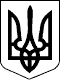 94 СЕСІЯ ЩАСЛИВЦЕВСЬКОЇ СІЛЬСЬКОЇ РАДИ7 СКЛИКАННЯРІШЕННЯ02.07.2019 р.                                           №1701с. ЩасливцевеПро розгляд заяви Розглянувши заяву фізичної особи громадянина *** від 13.06.2019 р. "Про включення земельної ділянки до переліку земельних ділянок комунальної власності які можуть бути реалізовані на земельних торгах у формі аукціону", та надані документи, враховуючи той факт що на бажаній земельній ділянці розташовано об'єкт нерухомого майна – аптека, що належить заявнику (реєстраційний номер об’єкту нерухомого майна у Державному реєстрі прав на нерухоме майно – 1846599265221, номер запису про право власності – 31889098), керуючись ст.ст. 12, 122, 134 Земельного кодексу України, ст. 26 Закону України "Про місцеве самоврядування в Україні", сесія Щасливцевської сільської радиВИРІШИЛА:1. Відмовити фізичній особі громадянину *** (паспорт *** №**** виданий *** р. органом ***, РНОКПП - ***) у включені земельної ділянки розташованої в с. Генічеська Гірка Генічеського району Херсонської області (територія на захід від бази відпочинку "Арабатська стрілка") до переліку земельних ділянок комунальної власності які можуть бути реалізовані на земельних торгах у формі аукціону, в зв’язку з тим що на цій земельній ділянці розташовано об'єкт нерухомого майна, та відповідно до приписів земельного законодавства, вона не підлягає продажу на конкурентних засадах (земельних торгах).2. Контроль за виконанням даного рішення покласти на Постійну комісію Щасливцевської сільської ради з питань регулювання земельних відносин та охорони навколишнього середовища.Сільський голова                                                      В. ПЛОХУШКО